Ekipno natjecanje iz Matematike.Uputa: Zadatke rješavate na papiru, a kad ste sigurni da ste dobili točan odgovor zacrnite kružić na listiću za odgovore. Točan odgovor donosi 3 boda, netočan -1, zadaci koji nisu riješeni donose 0 bodova. Ukoliko ste zacrnili dva ili više kružića na istom odgovoru smatra se da zadatak nije riješen i donosi 0 bodova. Vrijeme rješavanja je 45 minuta. Nakon završenog natjecanja predajete listić za odgovore i papira na kojima ste rješavali zadatke. Zadatak o kojem nema pisanog traga ne boduje se.S r e t n o ! ! !1. Kolika je površina kvadrata na slici ?36 cm²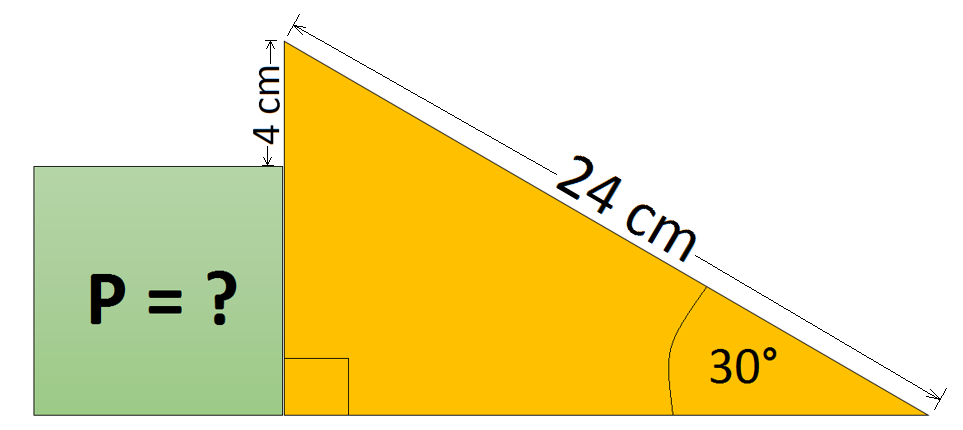                                                                                                                            B)  49 cm²                                                                                                                           C)  64 cm²                                                                                                                             D)  81 cm²2. Mala zelena čudovišta smjestila su se na određenim mjestima u koordinatnom sustavu u ravnini na slici. Koji od pravaca ne prolazi niti jednom točkom u kojoj se  nalazi čudovište?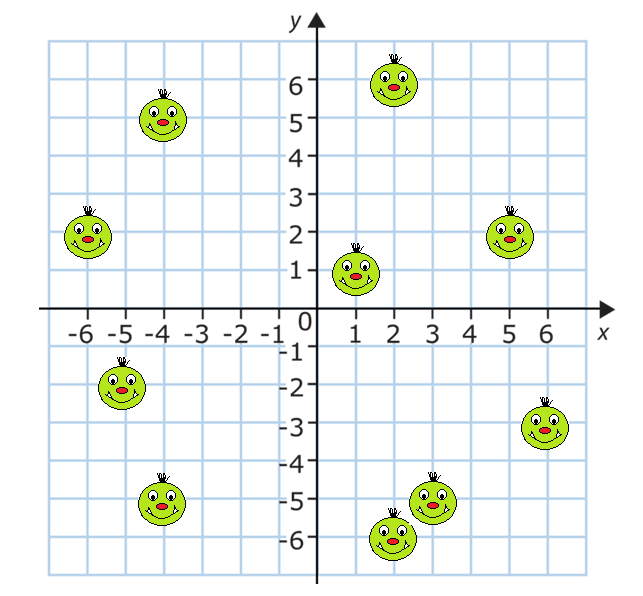 y = 3xy = x  ̶  5y =  ̶  x  ̶  9y =  ̶  1.25x3.  U jednoj školi 120 učenika dobilo je zadatak da pročita knjigu „Mathema u mom srcu“ koja ima 108 stranica. Do sada je 25 % učenika pročitalo pola knjige, 35 % je pročitalo jednu trećinu, a svaki od preostalih učenika je  pročitao jednu dvanaestinu knjige. Koliko su stranica ukupno pročitali svi učenici zajedno?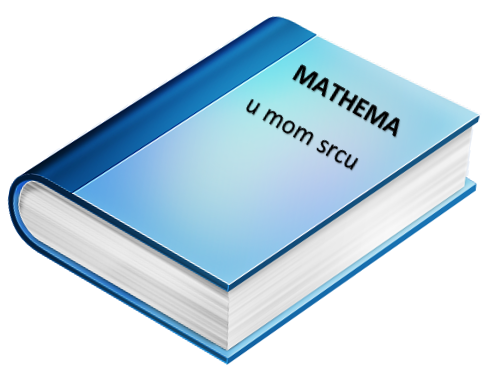 A)   1504                 B)   2564                C)   3180                D)   3564               4. Koliko stupnjeva ima kut α na slici ako je α + β + γ = 132°  i  α + γ = 97° ?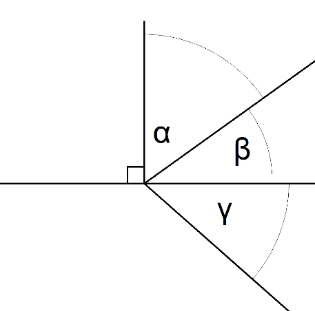 53°                               B)  54°C)  55°                               D)  56°5. Kutovi α i β su sukuti. Ako je jedan od njih četiri puta veći od drugog, kolika je  njihova razlika? A)   80°               B)   102°               C)   108°            D)   110°             6. Točna tvrdnja je:A)   N =               		B)   =  	C)   N =                		D)  Z =            7. Marin za dvije minute ispeče 5 palačinki, a Maja za tri minute 10 palačinki.  Marin je počeo peći palačinke u 10:00 h, a Maja u 10:08 h. U koliko sati će Maja i Marin imati jednaki broj ispečenih palačinki? 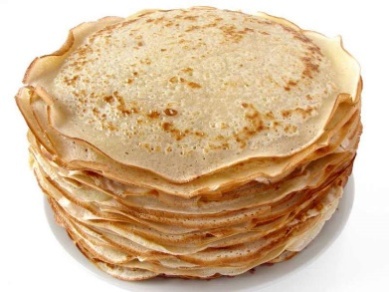 A)   10:26 h                  B)  10:32 h                      C)  10:38 h                   D)   10:44 h                  8.  Izračunaj   391 : ( 35 · 5  ̶  4 · 38 )  ̶  ( 28 : 4 + 3 ) : 2A) 10	 		B) 12 			C) 14 			D) 169. Pravokutnik ABCD podijeljen je na kvadratiće od kojih je deset obojano  crvenom bojom. Ako obojimo tri dvanaestine pravokutnika ABCD plavom   bojom i tri petnaestine pravokutnika ABCD žutom bojom, koliko će kvadratića ostati neobojeno?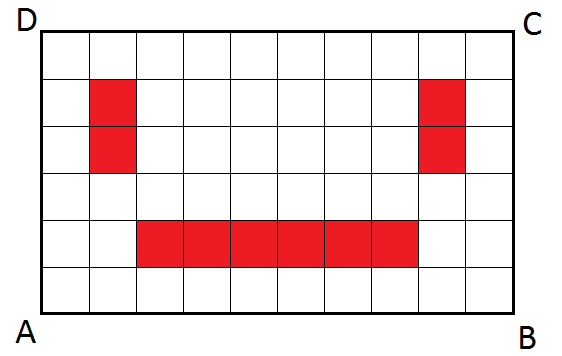                        A)   20                           B)   21                       C)   22                       D)   23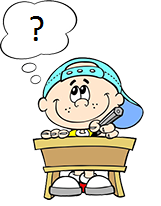 10. Ante je zamislio neki broj, dodao mu razliku brojeva  8  i  -17,  rezultat podijelio zbrojem brojeva   -7  i   -9  pa je dobio broj  -4. Koji je broj Ante zamislio?A)   -4                 B)   -17               C)   39                D)   17               11. Matej i Jelena odlučili su podijeliti 868 kuna koji su dobili od bake u omjeru 3 : 4. Kolika je razlika u iznosima koje su dobili Matej i Jelena ?A)   124 kn           B)  64 kn                 C)    248 kn               D)   186 kn               12. Koja je numerička vrijednost sigurnog događaja?A)   0                   	B)   1         	     	 C)   10               	D)  100           13. Omjer crnih i bijelih pločica na ploči sa slike bio je 7 : 3.  Tia je obojala nekoliko  pločica crvenom bojom (vidi sliku). Koliki je broj crnih pločica obojan crvenom bojom ?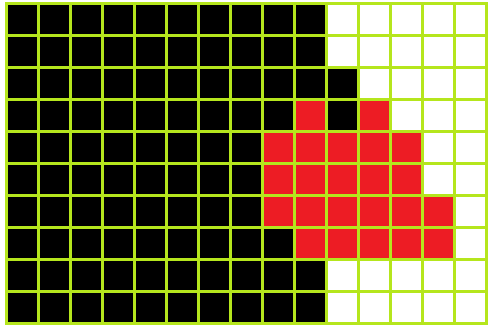 A)   9B)   10C)   11D)   1214. Izračunaj  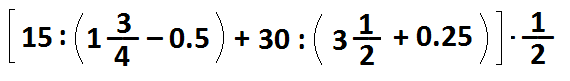 	A)  8			 B)  10  		C)  12			D)  1415.  Za kutove u trokutu ΔABC vrijedi    α + 3 · β + γ = 270°. Kolika je veličina kuta β ?A)   30°                 B)  45°                   C)   60°                 D)   75°                  16. Koja od navedenih tvrdnji nije istinita?          A)     0.01 m³ = 10⁴ cm³                            B)    10⁵ cm³ = 10ˉ² m³                                                             C)     0.001 dm³ = 10³ mm³                      D)    0.0000001 m³ = 10ˉ¹ cm³17.  U četverokutu ABCD vrijedi:  α = 45°25'35",   β = 48°50'45"  i   δ = 95°25'50". Kolika je veličina kuta γ?A)  170°17'50"              B)  188°50'45"       C)  185°50'	D)  170°45'       18. Parkiralište ima 10 mjesta za parkiranje. U 10:00 h su tri mjesta zauzeta (vidi sliku).  Svakih pet minuta na parkiralište dolaze dva automobila, a svakih osam minuta jedan automobil odlazi s parkirališta. U koliko će sati sva mjesta na parkiralištu biti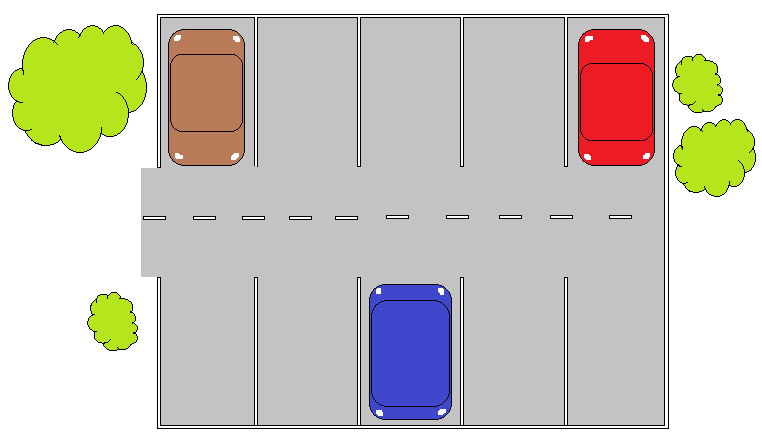               zauzeta?A)   10:15 hB)   10:16 hC)   10:20 hD)   10:25 h19. Dane su prve četiri u nizu slika sastavljenih od bijelih i plavih kvadrata. Niz se  nastavlja prema istom pravilu.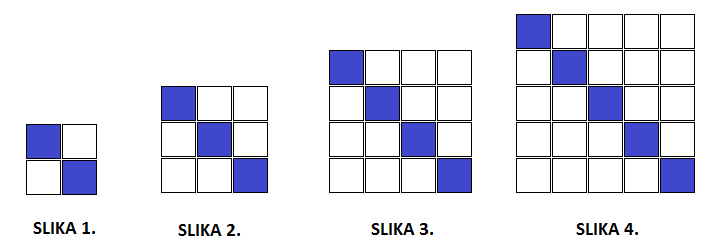                                                                                                                           . . .            Koliko je bijelih kvadrata na 79. slici ?A)   6320                 B)  6321                C) 6161               D)  6162    20.  Koji od navedenih izraza je iracionalan broj?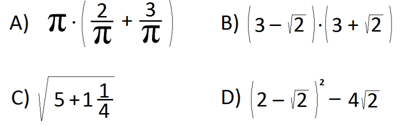 EKIPA: ____________________		Članovi ekipe:___________________________       	____________________________________________________       	_________________________REDNI BROJ ZADATKAABCD1.⃝⃝⃝⃝2.⃝⃝⃝⃝3.⃝⃝⃝⃝4.⃝⃝⃝⃝5.⃝⃝⃝⃝6.⃝⃝⃝⃝7.⃝⃝⃝⃝8.⃝⃝⃝⃝9.⃝⃝⃝⃝10.⃝⃝⃝⃝11.⃝⃝⃝⃝12.⃝⃝⃝⃝13.⃝⃝⃝⃝14.⃝⃝⃝⃝15.⃝⃝⃝⃝16.⃝⃝⃝⃝17.⃝⃝⃝⃝18.⃝⃝⃝⃝19.⃝⃝⃝⃝20.⃝⃝⃝⃝